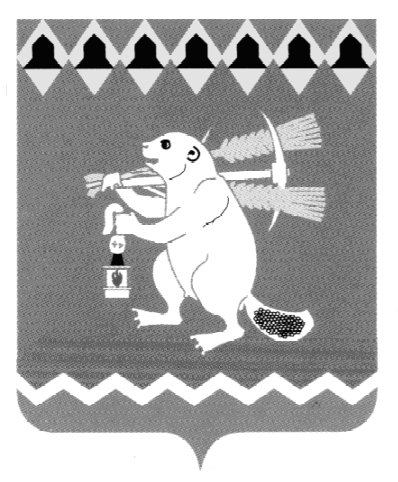 Территориальный орган местного самоуправления поселка БуланашРаспоряжениеот 29.06.2018	№ 39В целях проведения открытого конкурса по отбору управляющей организации для управления многоквартирными домами поселке Буланаш и на основании постановления Правительства Российской Федерации от 06.02.2006 № 75 «О порядке проведения органом местного самоуправления открытого конкурса по отбору управляющей организации для управления многоквартирным домом», Создать  конкурсную комиссию по проведению открытого конкурса по отбору управляющей организации для управления многоквартирными домами поселке Буланаш: Председатель комиссии:Вандышева Людмила Ивановна –  председатель Территориального органа местного самоуправления поселка Буланаш.Заместитель председателя комиссии:Ефимов Дмитрий Григорьевич – заместитель начальника Управления по городскому хозяйству и жилью  Администрации Артемовского городского округа.Секретарь комиссии: Евдокимова Татьяна Владимировна – специалист 1 категории Территориального органа местного самоуправления поселка Буланаш.Члены комиссии:Артемова Ирина Юрьевна – ведущий специалист Управления по городскому хозяйству и жилью Администрации Артемовского городского округа;Губанов Алексей Анатольевич – заместитель председатель Территориального органа местного самоуправления поселка Буланаш.Петрова Татьяна Владимировна- депутат Думы Артемовского городского округа;Юсупов  Сергей Романович - депутат Думы Артемовского городского округа;2.Контроль за исполнением настоящего приказа оставляю за собой.Председатель                                                                               Л.И.Вандышева                                                                    